DETAILS DU PROJETDETAILS DE LA DEMANDE DE FONDSPROPOSITION DE PROJECT AUTRE INFORMATIONSBUDGET DU PROJET LE DERNIER MOTSoumission de la demande:  N’oubliez pas d’inclure un CV, avec les détails de deux références (ou une lettre de recommandations soumise avec votre demande, dans quel cas nous ne contacterons pas les références nommées dans le CV). Vous pouvez ajouter certains documents si vous pensez qu’ils peuvent soutenir votre demande.  La demande complète et le CV doivent être envoyés par une adresse email professionnelle (pas yahoo, hotmail, gmail etc). Si vous ne possédez pas d’adresse professionnelle, fournissez svp une lettre d’affiliation avec une université, un entre de recherche ou une organisation sans but lucratif.Signature and date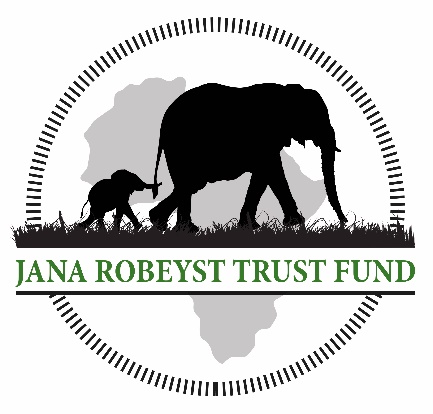 FORMULAIRE DE DEMANDE DE FONDS- Ce formulaire doit être complété digitalement en français - Les notes en vert sont fournies pour aider à la complétion du formulaire et devraient être effacées lorsque le formulaire est complet. Avant de remplir ce formulaire, veuillez visiter notre site et lire attentivement les conditions d’application.DETAILS DE CONTACTDETAILS DE CONTACTNomAdresseNuméro de télAdresse E-mailNoms et détails de contact de l’organisation/institution soutenant le projetWebsiteTitre du projetEndroit/Pays où le projet a lieuEspèce focale et/ou habitatDate de début et de fin du projetRésumé du projet (200 mots ou moins)Résumé du projet (200 mots ou moins)Montant demandé (en euros)Budget total du projet (en euros)Autres sources de soutiens financiers confirmées (nom et montant reçu, incluant le soutien en-nature)Autres sources de soutiens financiers confirmées (nom et montant reçu, incluant le soutien en-nature)Une ligne par bourse obtenueUne ligne par bourse obtenueAutre source de soutiens financiers potentiels (nom et montant reçu, incluant le soutien en-nature)Autre source de soutiens financiers potentiels (nom et montant reçu, incluant le soutien en-nature)Une ligne par bourse obtenueUne ligne par bourse obtenueRéception d’une bourse précédente de la Fondation Jana Robeyst Réception d’une bourse précédente de la Fondation Jana Robeyst Incluez le montant, l’année et le titre du projet (une ligne par bourse reçue)Incluez le montant, l’année et le titre du projet (une ligne par bourse reçue)Décrivez le problème lié à la conservation (max 300 mots)Décrivez les buts et objectifs du projet (max 300 mots)Décrivez les activités et les résultats prévus (max 300 mots)Décrivez l’expérience et l’expertise du leader du projet (ou de l’organisation) pour mener à bien ce projet (max 300 mots)Décrivez comment le succès de ce projet sera évalué (max 300 mots)Détails concernant les permis de procéder à la recherche Il vous sera peut-être demandé de soumettre les copies des permis ou licences, Si vous les avez déjà reçues, soumettez les avec ce formulaire Considérations éthiques (ex. Décrivez les détails de capture ou manipulations d’animaux)Décrivez les détails concernant les risques pour la sécurité ou la santé et comment ils vont être évalués. Description du budget par ordre de prioritéNotes:- Soyez le plus précis possible et indiquez le montant à l’unité lorsqu’il y a plusieurs objets.- Si votre demande est accordée, il vous sera peut-être demandé de fournir des attestations et reçusContribution de  JRTF (en euros)Contribution d’autres sources (en euros)Cout total (en euros)BUDGET TOTAL DU PROJETCeci est le montant demandé à JRTFDécrivez en quelques mots pourquoi ce projet est particulièrement spécial et pourquoi il devait être financé par la Fondation Jana Robeyst (max 200 mots).Pour vérifier si vous connaissez la raison pour laquelle la JRTF a été fondée, veuillez répondre à la question suivante: En quelle année Jana Robeyst était en Mongolie. Vous pouvez trouver la réponse sur notre site.